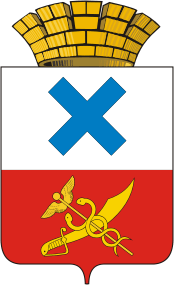 ПОСТАНОВЛЕНИЕ администрации Муниципального образованиягород Ирбитот  29  июня 2020 года № 969-ПАг. ИрбитО внесении изменений в Порядок составления проекта бюджета Муниципального образования город Ирбит на очередной финансовый год и плановый период, утвержденный постановлением администрации Муниципального образования город Ирбит от 20.06.2014 №1039В соответствии с Бюджетным Кодексом Российской Федерации, Решением Думы Муниципального образования город Ирбит от 27 марта 2014 года № 189 «Об утверждении Положения о бюджетном процессе в Муниципальном образовании город Ирбит» (с изменениями), руководствуясь статьей 6 и статьей 30 Устава Муниципального образования город Ирбит, в целях организации разработки проекта бюджета Муниципального образования город Ирбит на очередной финансовый год и плановый период, администрация Муниципального образования город ИрбитПОСТАНОВЛЯЕТ:Внести в Порядок составления проекта бюджета Муниципального образования город Ирбит на очередной финансовый год и плановый период, утвержденный пунктом 1 постановления администрации Муниципального образования город Ирбит от 20.06.2014 №1039 «Об утверждении Порядка составления проекта бюджета Муниципального образования город Ирбит на очередной финансовый год и плановый период» следующие изменения:в пункте 7 главы 2 слова «25 июня» заменить словами «1 июля».Разместить настоящее постановление на официальном сайте администрации Муниципального образования город Ирбит в сети Интернет.Контроль за исполнением настоящего постановления возложить на заместителя главы администрации Муниципального образования город Ирбит Н.В. Волкову.Глава Муниципальногообразования город Ирбит                                                                      Н.В. Юдин 